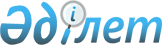 О внесении измененийи дополнений в решение Исатайского районного маслихата от 11 января 2019 года № 208-VI "Об утверждении бюджетов сельских округов Исатайского района на 2019-2021 годы"Решение Исатайского районного маслихата Атырауской области от 5 апреля 2019 года № 228-VI. Зарегистрировано Департаментом юстиции Атырауской области 11 апреля 2019 года № 4377
      В соответствии со статьей 109-1 Бюджетного кодекса Республики Казахстан от 4 декабря 2008 года, статьей 6 Закона Республики Казахстан от 23 января 2001 года "О местном государственном управлении и самоуправлении в Республике Казахстан" и рассмотрев предложение акимата района об уточнении бюджета сельских округов на 2019-2021 годы, Исатайский районный маслихат РЕШИЛ:
      1. Внести в решение районного маслихата от 11 января 2019года № 208-VI "Об утверждении бюджетов сельских округов Исатайского района на 2019-2021 годы" (зарегистрировано в реестре государственной регистрации нормативных правовых актов за № 4330, опубликовано 21 января 2019 года в эталонном контрольном банке нормативных правовых актов Республики Казахстан) следующие изменения и дополнения:
      в пункте 1:
      в подпункте 1):
      цифры "438 372" заменить цифрами "560 025";
      цифры "28 761" заменить цифрами "29 761";
      цифры "408 770" заменить цифрами "529 423";
      в подпункте 2):
      цифры "438 372" заменить цифрами "560 025".
      в пункте 2:
      в подпункте 1):
      цифры "118 691" заменить цифрами "130 266";
      цифры "5 440" заменить цифрами "6 440";
      цифры "113 100" заменить цифрами "123 675";
      в подпункте 2):
      цифры "118 691" заменить цифрами "130 266".
      в пункте 3:
      в подпункте 1):
      цифры "106 649" заменить цифрами "146 867";
      цифры "5 232" заменить цифрами "6 232";
      цифры "101 309" заменить цифрами "140 527";
      в подпункте 2):
      цифры "106 649" заменить цифрами "146 867";
      в пункте 4:
      в подпункте 1):
      цифры "119 627" заменить цифрами "156 281";
      цифры "9 811" заменить цифрами "10 811";
      цифры "109 646" заменить цифрами "145 300";
      в подпункте 2):
      цифры "119 627" заменить цифрами "156 281";
      в пункте 6:
      цифры "2 080" заменить цифрами "52 967";
      строки "Учесть, что в бюджетах сельских округов на 2019 год предусмотрены текущие целевые трансферты из районного бюджета в сумме 25 199 тысяч тенге, в том числе:" изложить в следующей редакции:
      "Учесть, что в бюджетах сельских округов на 2019 год предусмотрены текущие целевые трансферты из районного бюджета в сумме 231 299 тысяч тенге, в том числе:"
      "33 891 тысяч тенге - на текущее содержание и материально-техническое оснащение организаций образования; 
      55 634 тысяч тенге - на текущее содержание и материально-техническое оснащение аппаратов акима сельского округа; 
      21 900 тысяч тенге - на озеленение и благоустройство населенных пунктов; 
      9 000 тысяч тенге - на освещение улиц населенных пунктов; 
      34 188 тысяч тенге - на обеспечение санитарии населенных пунктов; 
      600 тысяч тенге-на реализацию мероприятий для решения вопросов обустройства населенных пунктов в реализацию мер по содействию экономического развития регионов в рамках Программы развития регионов до 2020 года."
      2. Приложения 1, 4, 7, 10 указанного решения изложить в новой редакции согласно приложениям 1, 2, 3, 4 к настоящему решению.
      3. Контроль за исполнением настоящего решения возложить на постоянную комиссию (А. Рахметов) Исатайского районного маслихата по вопросам бюджета, финансов, экономики и развитию предпринимательства, аграрии и экологии.
      4. Настоящее решение вводится в действие с 1 января 2019 года. Бюджет Аккистауского сельского округа на 2019 год Бюджет Жанбайского сельского округа на 2019 год Бюджет Камыскалинского сельского округа на 2019 год Бюджет Тущыкудыкского сельского округа на 2019 год
					© 2012. РГП на ПХВ «Институт законодательства и правовой информации Республики Казахстан» Министерства юстиции Республики Казахстан
				
      Председатель внеочередной
XXXVIII сессии Исатайского
районного маслихата

А. Аманбаев

      Секретарь районногомаслихата

Н. Муханбеталиев
Приложение 1 к решению сессии районного маслихата от 5 апреля 2019 года № 228-VI "О внесении изменений и дополнений районного маслихата от 11 января в решение Исатайского 2019 года № 208- VI "Об утверждении бюджетов сельских округов Исатайского района на 2019-2021 годы"Приложение 1 к решению сессии районного маслихата от 11 января 2019 года № 208–VI "Об утверждении бюджетов сельскихокругов Исатайского района на 2019-2021 годы"
Категория
Категория
Категория
Категория
Сумма (тыс.тенге)
Класс
Класс
Класс
Сумма (тыс.тенге)
Подкласс
Подкласс
Сумма (тыс.тенге)
Наименование
Сумма (тыс.тенге)
I.Доходы
560 025
1
Налоговые поступления
29 761
01
Подоходный налог
10 276
2
Индивидуальный подоходный налог
10 276
04
Hалоги на собственность
19 485
1
Hалоги на имущество
783
3
Земельный налог
375
4
Hалог на транспортные средства
18 327
2
Неналоговые поступления
841
01
Доходы от государственной собственности
841
5
Доходы от аренды имущества, находящегося в государственной собственности
841
3
Поступления от продажи основного капитала
0
4
Поступления трансфертов 
529 423
02
Трансферты из вышестоящих органов государственного управления
529 423
3
Трансферты из районного (города областного значения) бюджета
529 423
Функциональная группа
Функциональная группа
Функциональная группа
Функциональная группа
Функциональная группа
Сумма (тыс тенге)
Функциональная подгруппа
Функциональная подгруппа
Функциональная подгруппа
Функциональная подгруппа
Сумма (тыс тенге)
Администратор бюджетных программ
Администратор бюджетных программ
Администратор бюджетных программ
Сумма (тыс тенге)
Бюджетная программа
Бюджетная программа
Сумма (тыс тенге)
Наименование
ІІ Расходы
560 025
1
Государственные услуги общего характера
149 878
01
Представительные, исполнительные и другие органы, выполняющие общие функции государственного управления
149 878
124
Аппарат акима города районного значения, села, поселка, сельского округа
149 878
001
Услуги по обеспечению деятельности акима города районного значения, села, поселка, сельского округа
37 666
022
Капитальные расходы государственного органа 
112 212
4
Образование
300 475
01
Дошкольное воспитание и обучение
300 475
124
Аппарат акима города районного значения, села, поселка, сельского округа
300 475
004
Дошкольное воспитание и обучение и организация медицинского обслуживания в организациях дошкольного воспитания и обучения
245 954
041
Реализация государственного образовательного заказа в дошкольных организациях образования
54 521
6
Социальная помощь и социальное обеспечение
4 596
02
Социальная помощь
4 596
124
Аппарат акима города районного значения, села, поселка, сельского округа
4 596
003
Оказание социальной помощи нуждающимся гражданам на дому
4 596
7
Жилищно-коммунальное хозяйство
96 451
02
Коммунальное хозяйство
13 863
124
Аппарат акима города районного значения, села, поселка, сельского округа
13 863
014
Организация водоснабжения населенных пунктов
13 863
03
Благоустройство населенных пунктов
82 588
124
Аппарат акима города районного значения, села, поселка, сельского округа
82 588
008
Освещение улиц населенных пунктов
22 500
009
Обеспечение санитарии населенных пунктов
36 188
011
Благоустройство и озеленение населенных пунктов
23 900
13
Прочие
8 625
09
Прочие
8 625
124
Аппарат акима города районного значения, села, поселка, сельского округа
8 625
040
Реализация мероприятий для решения вопросов обустройства населенных пунктов в реализацию мер по содействию экономическому развитию регионов в рамках Программы развития регионов до 2020 года
8 625
III. Чистое бюджетное кредитование
0
IV.Сальдо по операциям с финансовыми активами
0
V. Дефицит (профицит) бюджета;
0
VI.Финансирование дефицита (использование профицита) бюджета
0Приложение 2 к решению сессии районного маслихата от 5 апреля 2019 года № 228-VI "О внесении изменений и дополнений районного маслихата от 11 января в решение Исатайско гогода № 208-VI "Об утверждении бюджетов сельских округов Исатайского района на 2019-2021 годы"Приложение 4 к решению сессии районного маслихата от 11 января 2019 года № 208–VI "Об утверждении бюджетов сельских округов Исатайского района на 2019-2021 годы"
Категория
Категория
Категория
Категория
Сумма (тыс.тенге)
Класс
Класс
Класс
Сумма (тыс.тенге)
Подкласс
Подкласс
Сумма (тыс.тенге)
Наименование
Сумма (тыс.тенге)
I.Доходы
130 266
1
Налоговые поступления
6 440
01
Подоходный налог
1 706
2
Индивидуальный подоходный налог
1 706
04
Hалоги на собственность
4 734
1
Hалоги на имущество
55
3
Земельный налог
136
4
Hалог на транспортные средства
4 543
2
Неналоговые поступления
151
01
Доходы от государственной собственности
151
5
Доходы от аренды имущества, находящегося в государственной собственности
151
3
Поступления от продажи основного капитала
0
4
Поступления трансфертов 
123 675
02
Трансферты из вышестоящих органов государственного управления
123 675
3
Трансферты из районного (города областного значения) бюджета
123 675
Функциональная группа
Функциональная группа
Функциональная группа
Функциональная группа
Функциональная группа
Сумма (тыс тенге)
Функциональная подгруппа
Функциональная подгруппа
Функциональная подгруппа
Функциональная подгруппа
Сумма (тыс тенге)
Администратор бюджетных программ
Администратор бюджетных программ
Администратор бюджетных программ
Сумма (тыс тенге)
Бюджетная программа
Бюджетная программа
Сумма (тыс тенге)
Наименование
ІІ Расходы
130 266
1
Государственные услуги общего характера
25 926
01
Представительные, исполнительные и другие органы, выполняющие общие функции государственного управления
25 926
124
Аппарат акима города районного значения, села, поселка, сельского округа
25 926
001
Услуги по обеспечению деятельности акима города районного значения, села, поселка, сельского округа
25 926
4
Образование
62 730
01
Дошкольное воспитание и обучение
62 730
124
Аппарат акима города районного значения, села, поселка, сельского округа
62 730
004
Дошкольное воспитание и обучение и организация медицинского обслуживания в организациях дошкольного воспитания и обучения
40 038
041
Реализация государственного образовательного заказа в дошкольных организациях образования
22 692
6
Социальная помощь и социальное обеспечение
2 904
02
Социальная помощь
2 904
124
Аппарат акима города районного значения, села, поселка, сельского округа
2 904
003
Оказание социальной помощи нуждающимся гражданам на дому
2 904
7
Жилищно-коммунальное хозяйство
15 396
02
Коммунальное хозяйство
13 991
124
Аппарат акима города районного значения, села, поселка, сельского округа
13 991
014
Организация водоснабжения населенных пунктов
13 991
03
Благоустройство населенных пунктов
1 405
124
Аппарат акима города районного значения, села, поселка, сельского округа
1 405
008
Освещение улиц населенных пунктов
735
009
Обеспечение санитарии населенных пунктов
350
011
Благоустройство и озеленение населенных пунктов
320
8
Культура, спорт, туризм и информационное пространство
20 405
01
Деятельность в области культуры
20 405
124
Аппарат акима района в городе, города районного значения, поселка, села, сельского округа
20 405
006
Поддержка культурно-досуговой работы на местном уровне
20 405
13
Прочие
2 905
09
Прочие
2 905
124
Аппарат акима города районного значения, села, поселка, сельского округа
2 905
040
Реализация мероприятий для решения вопросов обустройства населенных пунктов в реализацию мер по содействию экономическому развитию регионов в рамках Программы развития регионов до 2020 года
2 905
III. Чистое бюджетное кредитование
0
IV.Сальдо по операциям с финансовыми активами
0
V. Дефицит (профицит) бюджета;
0
VI.Финансирование дефицита (использование профицита) бюджета
0Приложение 3 к решению сессии районного маслихата от 5 апреля 2019 года № 228-VI"О внесении изменений и дополнений районного маслихата от 11 января в решение Исатайского 2019 года № 208-VI "Об утверждении бюджетов сельских округов Исатайского района на 2019-2021 годы"Приложение 7 к решению сессии районного маслихата от 11 января 2019 года № 208–VI "Об утверждении бюджетов сельских округов Исатайского района на 2019-2021 годы"
Категория
Категория
Категория
Категория
Сумма (тыс.тенге)
Класс
Класс
Класс
Сумма (тыс.тенге)
Подкласс
Подкласс
Сумма (тыс.тенге)
Наименование
Сумма (тыс.тенге)
I.Доходы
146 867
1
Налоговые поступления
6 232
01
Подоходный налог
2 796
2
Индивидуальный подоходный налог
2 796
04
Hалоги на собственность
3 436
1
Hалоги на имущество
138
3
Земельный налог
154
4
Hалог на транспортные средства
3 144
2
Неналоговые поступления
108
01
Доходы от государственной собственности
108
5
Доходы от аренды имущества, находящегося в государственной собственности
108
3
Поступления от продажи основного капитала
0
4
Поступления трансфертов 
140 527
02
Трансферты из вышестоящих органов государственного управления
140 527
3
Трансферты из районного (города областного значения) бюджета
140 527
Функциональная группа
Функциональная группа
Функциональная группа
Функциональная группа
Функциональная группа
Сумма (тыс тенге)
Функциональная подгруппа
Функциональная подгруппа
Функциональная подгруппа
Функциональная подгруппа
Сумма (тыс тенге)
Администратор бюджетных программ
Администратор бюджетных программ
Администратор бюджетных программ
Сумма (тыс тенге)
Бюджетная программа
Бюджетная программа
Сумма (тыс тенге)
Наименование
ІІ Расходы
146 867
1
Государственные услуги общего характера
20 091
01
Представительные, исполнительные и другие органы, выполняющие общие функции государственного управления
20 091
124
Аппарат акима города районного значения, села, поселка, сельского округа
20 091
001
Услуги по обеспечению деятельности акима города районного значения, села, поселка, сельского округа
20 091
4
Образование
55 380
01
Дошкольное воспитание и обучение
55 380
124
Аппарат акима города районного значения, села, поселка, сельского округа
55 380
004
Дошкольное воспитание и обучение и организация медицинского обслуживания в организациях дошкольного воспитания и обучения
55 380
6
Социальная помощь и социальное обеспечение
2 969
02
Социальная помощь
2 969
124
Аппарат акима города районного значения, села, поселка, сельского округа
2 969
003
Оказание социальной помощи нуждающимся гражданам на дому
2 969
7
Жилищно-коммунальное хозяйство
18 662
02
Коммунальное хозяйство
16 742
124
Аппарат акима города районного значения, села, поселка, сельского округа
16 742
014
Организация водоснабжения населенных пунктов
16 742
03
Благоустройство населенных пунктов
1 920
124
Аппарат акима города районного значения, села, поселка, сельского округа
1 920
008
Освещение улиц населенных пунктов
1 200
009
Обеспечение санитарии населенных пунктов
320
011
Благоустройство и озеленение населенных пунктов
400
8
Культура, спорт, туризм и информационное пространство
46 105
01
Деятельность в области культуры
46 105
124
Аппарат акима района в городе, города районного значения, поселка, села, сельского округа
46 105
006
Поддержка культурно-досуговой работы на местном уровне
46 105
13
Прочие
3 660
09
Прочие
3 660
124
Аппарат акима города районного значения, села, поселка, сельского округа
3 660
040
Реализация мероприятий для решения вопросов обустройства населенных пунктов в реализацию мер по содействию экономическому развитию регионов в рамках Программы развития регионов до 2020 года
3 660
III. Чистое бюджетное кредитование
0
IV.Сальдо по операциям с финансовыми активами
0
V. Дефицит (профицит) бюджета;
0
VI.Финансирование дефицита (использование профицита) бюджета
0Приложение 4 к решению сессии районного маслихата от 5 апреля 2019 года № 228-VI "О внесении изменений и дополнений районного маслихата от 11 января в решение Исатайского 2019 года № 208- VI "Об утверждении бюджетов сельских округов Исатайского района на 2019-2021 годы"Приложение 10 к решению сессии районного маслихата от 11 января 2019 года № 208–VI "Об утверждении бюджетов сельских округов Исатайского района на 2019-2021 годы"
Категория
Категория
Категория
Категория
Сумма (тыс.тенге)
Класс
Класс
Класс
Сумма (тыс.тенге)
Подкласс
Подкласс
Сумма (тыс.тенге)
Наименование
Сумма (тыс.тенге)
I.Доходы
156 281
1
Налоговые поступления
10 811
01
Подоходный налог
3 175
2
Индивидуальный подоходный налог
3 175
04
Hалоги на собственность
7 636
1
Hалоги на имущество
279
3
Земельный налог
211
4
Hалог на транспортные средства
7 146
2
Неналоговые поступления
170
01
Доходы от государственной собственности
170
5
Доходы от аренды имущества, находящегося в государственной собственности
170
3
Поступления от продажи основного капитала
0
4
Поступления трансфертов 
145 300
02
Трансферты из вышестоящих органов государственного управления
145 300
3
Трансферты из районного (города областного значения) бюджета
145 300
Функциональная группа
Функциональная группа
Функциональная группа
Функциональная группа
Функциональная группа
Сумма (тыс тенге)
Функциональная подгруппа
Функциональная подгруппа
Функциональная подгруппа
Функциональная подгруппа
Сумма (тыс тенге)
Администратор бюджетных программ
Администратор бюджетных программ
Администратор бюджетных программ
Сумма (тыс тенге)
Бюджетная программа
Бюджетная программа
Сумма (тыс тенге)
Наименование
ІІ Расходы
156 281
1
Государственные услуги общего характера
41 360
01
Представительные, исполнительные и другие органы, выполняющие общие функции государственного управления
41 360
124
Аппарат акима города районного значения, села, поселка, сельского округа
41 360
001
Услуги по обеспечению деятельности акима города районного значения, села, поселка, сельского округа
27 160
022
Капитальные расходы государственного органа 
7 700
032
Капитальные расходы подведомственных государственных учреждений и организаций
6 500
4
Образование
68 309
01
Дошкольное воспитание и обучение
68 309
124
Аппарат акима города районного значения, села, поселка, сельского округа
68 309
004
Дошкольное воспитание и обучение и организация медицинского обслуживания в организациях дошкольного воспитания и обучения
45 669
041
Реализация государственного образовательного заказа в дошкольных организациях образования
22 640
6
Социальная помощь и социальное обеспечение
4 050
02
Социальная помощь
4 050
124
Аппарат акима города районного значения, села, поселка, сельского округа
4 050
003
Оказание социальной помощи нуждающимся гражданам на дому
4 050
7
Жилищно-коммунальное хозяйство
12 286
02
Коммунальное хозяйство
10 523
124
Аппарат акима города районного значения, села, поселка, сельского округа
10 523
014
Организация водоснабжения населенных пунктов
10 523
03
Благоустройство населенных пунктов
1 763
124
Аппарат акима города районного значения, села, поселка, сельского округа
1 763
008
Освещение улиц населенных пунктов
993
009
Обеспечение санитарии населенных пунктов
370
011
Благоустройство и озеленение населенных пунктов
400
8
Культура, спорт, туризм и информационное пространство
25 531
01
Деятельность в области культуры
25 531
124
Аппарат акима района в городе, города районного значения, поселка, села, сельского округа
25 531
006
Поддержка культурно-досуговой работы на местном уровне
25 531
13
Прочие
4 745
09
Прочие
4 745
124
Аппарат акима города районного значения, села, поселка, сельского округа
4 745
040
Реализация мероприятий для решения вопросов обустройства населенных пунктов в реализацию мер по содействию экономическому развитию регионов в рамках Программы развития регионов до 2020 года
4 745
III. Чистое бюджетное кредитование
0
IV.Сальдо по операциям с финансовыми активами
0
V. Дефицит (профицит) бюджета;
0
VI.Финансирование дефицита (использование профицита) бюджета
0